Clockwork Online Forms – StudentSign in to myAIMS. Click on the Online Forms button. 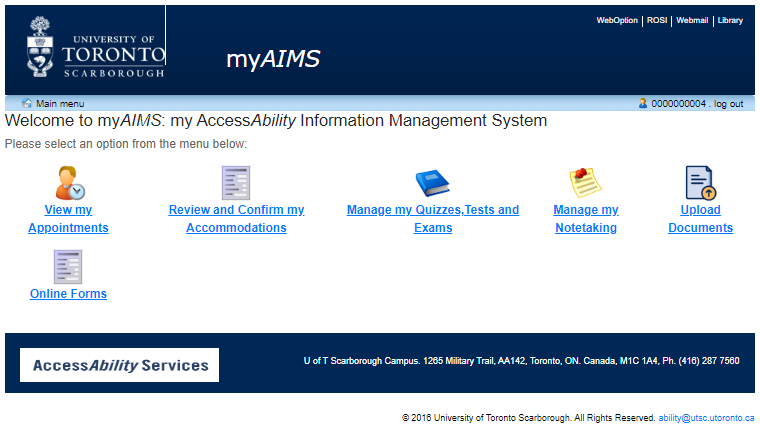 Select ‘Fill in this form’ button, the form will be open.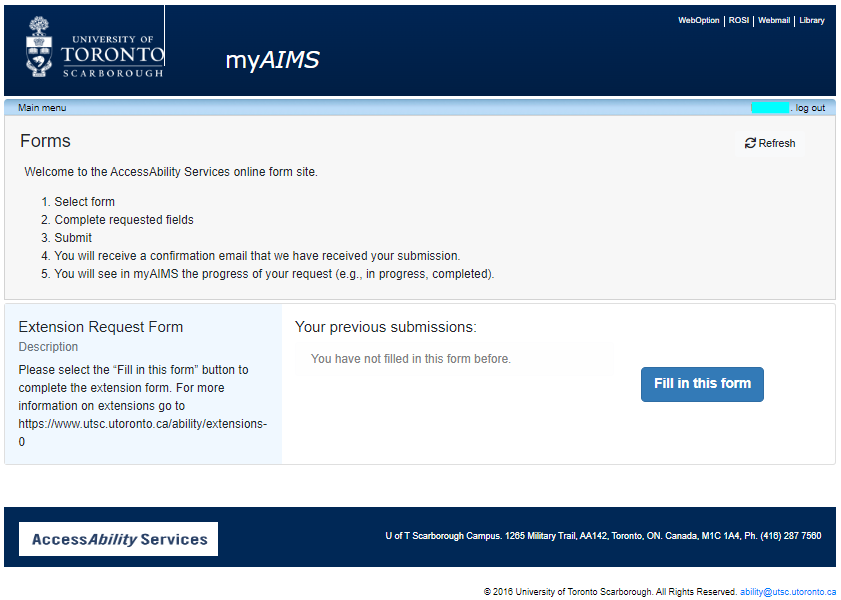 The form will open for completion and submission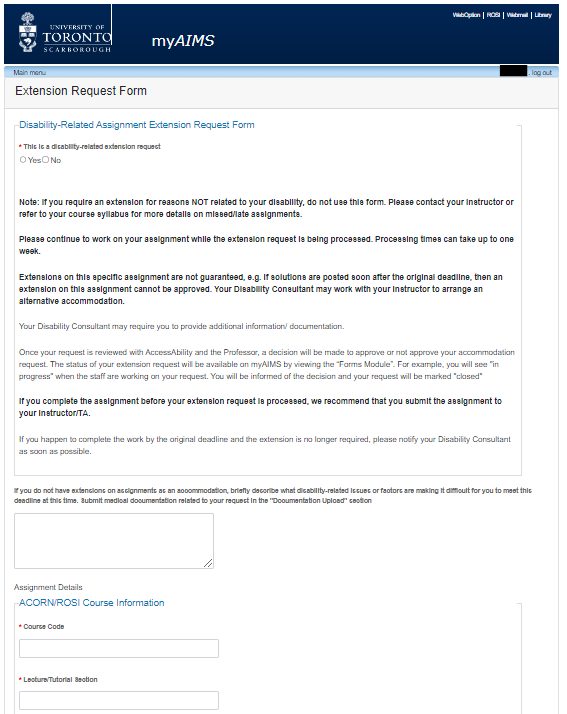 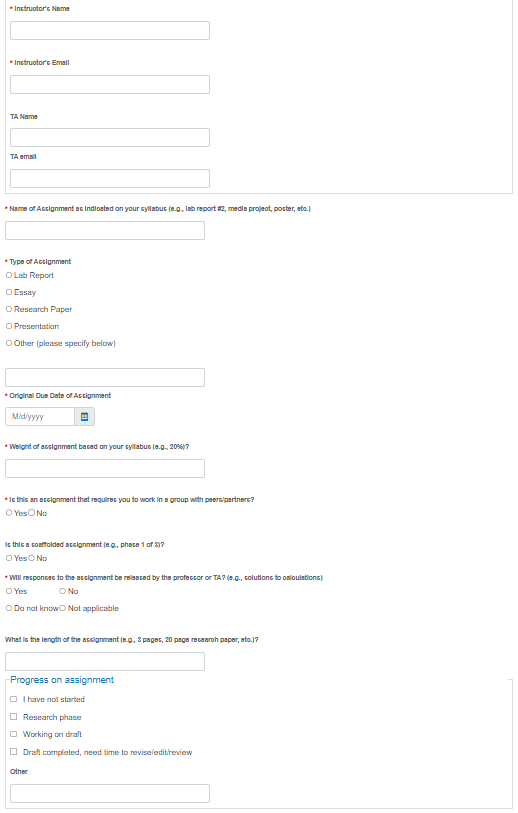 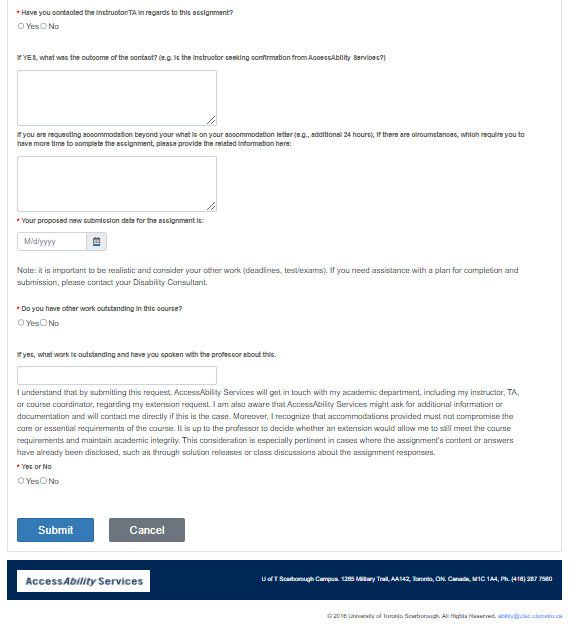 After your form is submitted you will be able to check on the status under your previous submissions.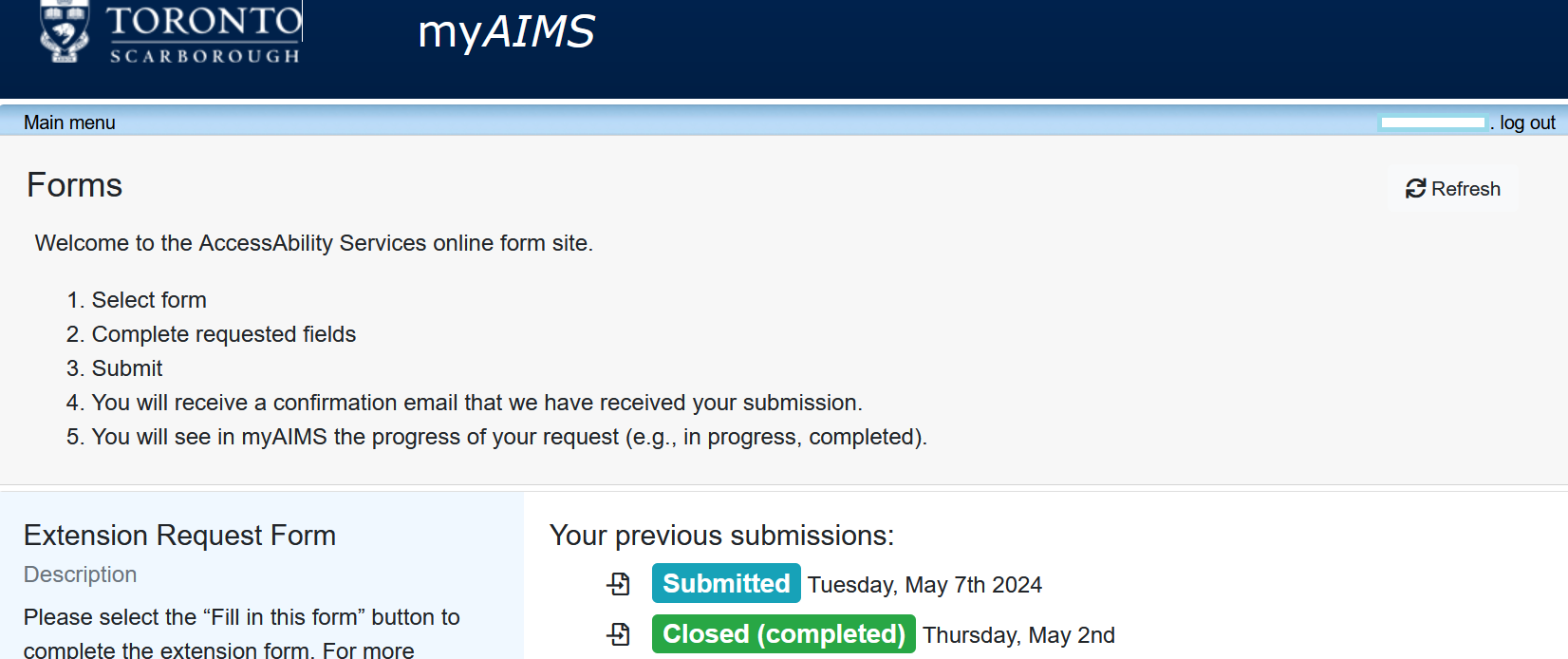 